ส่วนที่ 3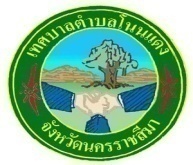 สรุปผลการพัฒนาท้องถิ่นในปีที่ผ่านมา1.  การสรุปสถานการณ์การพัฒนาของเทศบาลตำบลโนนแดงด้วยเทคนิค  SWOT ANALYSIS  (จุดแข็ง - จุดอ่อน  โอกาสและอุปสรรค)  		1.1  จุดแข็ง (Strength)		(1) เทศบาลตำบลโนนแดง เป็นองค์กรปกครองส่วนท้องถิ่น มีฐานะเป็นนิติบุคคล ซึ่งจะสามารถมีอำนาจตัดสินใจในการบริหารงบประมาณได้อย่างอิสระ เพื่อการแก้ไขปัญหาได้ตรงกับความต้องการของชุมชน ส่งผลให้มีศักยภาพต่อการพัฒนาท้องถิ่นของตนเอง ได้อย่างรวดเร็วตรงประเด็นปัญหา  		(2) เทศบาลตำบลโนนแดง มีอำนาจตามกฎหมายในการวางแผนการบริหาร การกำหนดส่วนราชการ การประสานงาน การกำกับดูแล ซึ่งส่งผลให้การบริหารงานเป็นไปด้วยความคล่องตัว เหมาะสมกับสภาพปัญหาของท้องถิ่นทำให้การแก้ไขปัญหาต่างๆ ได้รับการแก้ไขอย่างถูกต้อง รวดเร็ว(3) เทศบาลตำบลโนนแดง มีอำนาจตามกฎหมาย สามารถออกกฎหมายที่เรียกว่า           เทศบัญญัติ ขึ้นมาบริหารงานภายในท้องถิ่นตนเอง		(4) เทศบาลตำบลโนนแดง มีอำนาจในการกำหนด แผนงานด้านบริหารงานบุคคล      (แผนอัตรากำลัง) ขึ้นมาเองเพื่อรองรับการบริหารงานภายในเทศบาลฯ ที่จะต้องมีบุคลากรที่จำเป็นต่อการพัฒนาท้องถิ่น ได้อย่างเหมาะสม		(5) เทศบาลตำบลโนนแดง จะมีงบประมาณเป็นของตนเอง ในการบริหารงานโดยมีแหล่งที่มาของงบประมาณแบ่งออกเป็น 2 ส่วน คือ งบประมาณที่ได้รับการจัดสรรจากรัฐบาลกลาง และงบประมาณที่ได้รับการจัดเก็บของท้องถิ่น ซึ่งงบประมาณ ทั้ง 2 ส่วนนี้ จะมีปริมาณมากพอที่จะสามารถพัฒนาท้องถิ่นได้อย่างมีประสิทธิภาพ ต่อการแก้ไขปัญหาของท้องถิ่น		(6) เทศบาลตำบลโนนแดง มีระบบข้อมูลพื้นฐานที่ได้จากการจัดเก็บข้อมูลได้อย่างทั่วถึง เนื่องจากมีความใกล้ชิดกับแหล่งของข้อมูล คือ พี่น้องประชาชนที่จะเป็นตัวกำหนดปัญหา ถ่ายทอดออกมาเป็นข้อมูล เพื่อให้ดำเนินการแก้ไขรวมถึงมีการตรวจสอบข้อมูลกันอย่างใกล้ชิดจากองค์กรของคณะกรรมการชุมชน ได้รับการสนองตอบอย่างถูกต้อง		(7) เทศบาลตำบลโนนแดง  มีการประสานงาน   การอำนวยการหรือความร่วมมือจากส่วนราชการ รวมถึงภาคเอกชนได้อย่างมีประสิทธิภาพ เนื่องจากมีผู้บริหารที่มาจาการเลือกตั้งของพี่น้องประชาชนโดยตรง ซึ่งจะส่งผลให้ภาคราชการที่เกี่ยวข้องจะต้องรับฟังปัญหา หรือข้อเสนอต่างๆ แล้วนำไปร่วมกันแก้ไข ให้ตรงกับความต้องการของพี่น้องประชาชน ถือว่าเป็นการประสานพลังมวลชนได้อย่างลงตัว ต่อการบริหารราชการ		(8) เทศบาลตำบลโนนแดง ซึ่งตราเทศบัญญัติ เพื่อใช้ในการบริหารงานของเทศบาล         จึงส่งผลให้การวางแผนด้านการจัดหาทรัพยากรที่จำเป็นต่อการทำงาน  เพื่อสนองตอบความต้องการของพี่น้องประชาชนได้อย่างเพียงพอ		1.2  จุดอ่อน  (Weakness)		(1) เทศบาลตำบลโนนแดง ยังไม่ได้ดำเนินการตราเทศบัญญัติบางเรื่องรองรับการบริหารงาน เช่น เรื่องการบริหารจัดการระบบบำบัดน้ำเสีย ฯลฯ		(2) เทศบาลตำบลโนนแดง ยังขาดบุคลากรที่มีตามกรอบอัตรากำลัง 3 ปี เพื่อมาปฏิบัติงานในหน้าที่ให้มีคุณภาพ		(3) เทศบาลตำบลโนนแดง  ยังไม่ได้ดำเนินการจัดเก็บระบบข้อมูลพื้นฐานในทุกด้าน    เพื่อนำมาใช้ประโยชน์อย่างจริงจัง รวมทั้งระบบฐานข้อมูลบางตัวมีการเปลี่ยนแปลงประชาชนในเขตเทศบาลฯ ส่วนใหญ่มีระดับการศึกษาต่ำ ซึ่งจะส่งผลต่อการพัฒนาท้องถิ่นโดยรวม 		1.3  โอกาส (Opportunity)		(1) รัฐบาลได้มีนโยบายกระจายอำนาจให้กับองค์กรปกครองส่วนท้องถิ่น ให้สามารถบริหารงานตามแนวทางของท้องถิ่นได้ด้วยตัวเอง		(2) ประชาชนภายในเขตเทศบาลฯ ส่วนใหญ่มีอาชีพทางด้านการเกษตร รับจ้าง ประกอบกับรัฐบาลกลาง มีนโยบายในการกระตุ้นเศรษฐกิจในภาพรวมของประเทศ เช่น โครงการกองทุนเงินล้าน ธนาคารประชาชน SML เป็นต้น ส่งผลให้พี่น้องประชาชนมีแหล่งเงินทุนต่อการเพิ่มรายได้ของตนเอง รวมถึงนโยบายด้านเศรษฐกิจพอเพียง จึงทำให้ประชาชนมีความเป็นอยู่และมีความพร้อมต่อการพัฒนาท้องถิ่นมากขึ้น		(3) รัฐบาลได้มีนโยบายการปราบปรามยาเสพติด ส่งผลให้ประชาชนภายในเขตเทศบาลมีสภาพสังคมที่สงบสุข ประกอบกับธรรมชาติของพี่น้องประชาชน ซึ่งส่วนใหญ่มีถิ่นฐานอยู่ที่อำเภอโนนแดง จังหวัดนครราชสีมา ตั้งแต่ต้น การรักถิ่นฐาน จึงมีความสำคัญต่อการพัฒนาทางด้านสังคม การพัฒนาท้องถิ่นก็ได้รับความร่วมมือเป็นอย่างดี		1.4. อุปสรรค  (Threat)		(1) ด้านเศรษฐกิจ นั้น ประเทศไทยได้เข้ามาสู่ระบบการค้าเสรี ซึ่งจะส่งผลให้ผู้ที่มีกำลังทรัพย์มากจะสามารถต่อสู้ทางการค้าได้มากกว่า ผู้มีกำลังทรัพย์น้อย จึงส่งผลโดยตรงต่อการมีอยู่มีกินของพี่น้องประชาชน ส่วนใหญ่ของประเทศ โดยในส่วนของเทศบาลฯ นั้น ก็ได้รับผลกระทบดังกล่าว การพัฒนาท้องถิ่นอาจจะไม่ได้รับความร่วมมือเท่าที่ควร		(2) สภาพสังคมส่วนใหญ่นั้น มีสภาพของการต่อสู้ดิ้นรนด้านการหางานทำ จึงมีการเคลื่อนย้ายแรงงานจากชนบทสู่ชุมชนเมือง โดยเฉพาะกรุงเทพฯ ส่งผลให้มีการทอดทิ้งลูกหลาน พ่อแม่ ซึ่งจะมีผลกระทบต่อการเลี้ยงดู ความอบอุ่นของครอบครัว การพัฒนาท้องถิ่นบางครั้งอาจจะไม่ได้รับความสนใจจากกลุ่มคนดังกล่าวเท่าที่ควร		(3) ด้านการเมือง ในระดับประเทศมีการปรับเปลี่ยน ตามรัฐธรรมนูญฉบับปัจจุบันค่อนข้างมาก เช่น การรวมตัวของพรรคการเมือง ระบบอุปถัมภ์ของพรรคการเมือง ขั้วอำนาจทางการเมืองเก่าและใหม่ส่งผลให้มีอำนาจทางการบริหารที่ค่อนข้างเบ็ดเสร็จเด็ดขาด ส่งผลให้การตรวจสอบการทำงานของรัฐบาลทำได้ยาก การกำหนดนโยบายในด้านการบริหารท้องถิ่นยังไม่สามารถทำได้อย่างต่อเนื่อง2.  การประเมินประสิทธิผลของแผนพัฒนาในเชิงปริมาณการพัฒนาเทศบาลตำบลโนนแดงในปีที่ผ่านมา ได้สรุปผลการพัฒนาทั้ง 12  ยุทธศาสตร์       โดยแยกเป็นการประเมินผลการพัฒนาสรุปได้ ดังนี้ตารางเปรียบเทียบจำนวนโครงการและงบประมาณในแผนพัฒนาที่ดำเนินการจริงในปีงบประมาณที่ผ่านมา3.  การประเมินประสิทธิผลของแผนพัฒนาในเชิงคุณภาพ   ประกอบด้วย  ศักยภาพ  ปัญหา/ความต้องการของท้องถิ่น		3.1 ศักยภาพของเทศบาลต่อการพัฒนาท้องถิ่น		(1) ด้านโครงสร้างพื้นฐาน  เทศบาลตำบลโนนแดง มีการคมนาคมสายหลักที่สะดวก         มีถนนที่ได้มาตรฐานผ่าน 1 สาย ได้แก่ ทางหลวงหมายเลข 207 (ถนนเจนจบทิศ) สามารถเดินทางไปจังหวัดต่างๆ ในภาคตะวันออกเฉียงเหนือตอนบนได้หลายจังหวัด นอกจากนี้ยังมีถนนทางหลวงชนบทเชื่อมกับอำเภอบัวใหญ่  อำเภอสีดา  และถนนเลียบคลองชลประทานเชื่อมกับอำเภอพิมาย  ซึ่งมีสถานที่ท่องเที่ยวสำคัญๆ ของจังหวัด ได้แก่ ประสาทหินพิมาย  เขื่อนพิมาย  และไทรงาม  มีสายน้ำไหลผ่านตลอดทั้งปี    และยังใช้ในการประกอบอาชีพทางเกษตรกรรม การจับสัตว์น้ำ และปลูกผักสวนครัว เพื่อบริโภค  และจำหน่ายตลาดเทศบาลช่วงเช้าและเย็นโดยต่อเนื่องและสม่ำเสมอ  ส่วนการบริการด้านการสื่อสาร การไฟฟ้า โทรศัพท์ ประชาชนได้รับความสะดวกสบายในการดำรงชีวิตประจำวันพอสมควร		(2) ด้านเศรษฐกิจ  ประชากรมีรายได้หลักจากการประกอบอาชีพทำนา การเพาะปลูกได้ผลดี  แต่อาจมีบางปีได้รับผลกระทบจากน้ำท่วม หรือภัยแล้ง การประกอบอาชีพด้านพาณิชยกรรมมีค่อนข้างหนาแน่น มีลูกค้าจากต่างอำเภอ ได้แก่ อำเภอคง และอำเภอพิมาย มาใช้บริการค่อนข้างมาก โดยเฉพาะตลาดนัดวันศุกร์ 		(3) ด้านสังคม จำนวนประชากรกับจำนวนพื้นที่อยู่ในอัตราที่เหมาะสม คือ 750 คนต่อตารางกิโลเมตร  ประชากรส่วนใหญ่มีภาษาพูด ประเพณี วัฒนธรรม และนับถือศาสนาเดียวกัน จึงมีความจำเป็นอันหนึ่งอันเดียวกัน ไม่มีความขัดแย้งในชุมชน การบริการด้านสาธารณสุขประชาชนได้รับบริการอย่างทั่วถึง มีความปลอดภัยในชีวิตและทรัพย์สิน สถิติคดีอาชญากรรมเกิดขึ้นน้อยมาก(4) ด้านการเมืองและการบริหาร  ประชาชนมีความสนใจในการมีส่วนร่วมทางการเมือง และให้ความร่วมมือกับหน่วยราชการเป็นอย่างดี บุคลากรของเทศบาลก็มีจำนวนเหมาะสม ไม่มากเกินไป จนอาจจะเกิดปัญหาในด้านการบริหารงบประมาณ  ซึ่งงบประมาณในแต่ละปีสามารถนำไปบริหารได้อย่างมีประสิทธิภาพ มีการพัฒนาด้านต่างๆในอัตราส่วนที่เหมาะสมน่าพอใจ  ผู้บริหาร สมาชิกสภาเทศบาล พนักงานเทศบาล และลูกจ้าง มีความเข้าใจในการทำงาน มีความรู้ความสามารถที่จะพัฒนาเทศบาลให้เป็นไปในทิศทางที่ประชาชนต้องการได้  การบริการด้านการเงินการคลังมีประสิทธิภาพ มีวินัยทางการเงินการคลังดีไม่ใช้จ่ายในสิ่งที่ไม่จำเป็น บุคลากรทุกคนช่วยกันประหยัด และใช้ประโยชน์จากการใช้เงินงบประมาณอย่างคุ้มค่ามากที่สุด		(5) ด้านทรัพยากรธรรมชาติและสิ่งแวดล้อม  ทรัพยากรที่มีความสำคัญต่อการดำรงชีวิตของประชาชน ได้แก่  น้ำ  ซึ่งมีสายน้ำสำคัญไหลผ่านตลอดปี ได้แก่ ลำสะแทด และยังไม่มีปัญหาเรื่องคุณภาพน้ำ แต่ในปีที่ผ่านมาเกิดปัญหาภาวะโลกร้อนและเกิดการขาดแคลนน้ำเนื่องจากมีปริมาณน้ำฝนไม่เพียงพอต่อความต้องการของพี่น้องเกษตรกร  ส่งผลให้เกิดการขาดแคลนแหล่งน้ำในการอุปโภคบริโภค การกำจัดสิ่งปฏิกูลและขยะมูลฝอยสามารถดำเนินการกำจัดและควบคุมได้  มีผลกระทบและก่อให้เกิดความเดือดร้อนต่อประชาชนน้อยมาก		3.2  ปัญหา/ความต้องการ     การพัฒนาจากปัญหาในด้านต่างๆ  ประกอบด้วย		(1) ด้านโครงสร้างพื้นฐาน		ลำดับที่ 1   ปัญหาการคมนาคม ระหว่างชุมชนหมู่บ้านไม่สะดวก		ลักษณะ ถนนที่เชื่อมต่อระหว่างชุมชนหมู่บ้าน ส่วนใหญ่เป็นทางลูกรัง ในช่วงฤดูฝนมีน้ำท่วมขัง และถูกน้ำกัดเซาะขาด ฤดูแล้งเป็นหลุมเป็นบ่อทำให้การสัญจรไปมาไม่สะดวก การขนส่งผลิตผลทางการเกษตรเป็นไปด้วยความยากลำบาก		ขอบเขต ถนนสายหลัก และถนนสายรอง ซึ่งเชื่อมต่อระหว่างชุมชน หมู่บ้านและตำบลต่างๆ ที่อยู่ในความรับผิดชอบของเทศบาล ในขณะนี้มีอยู่ จำนวนมากที่จะต้องได้รับการปรับปรุงและซ่อมแซมให้ได้มาตรฐาน		แนวทางแก้ไข ก่อสร้างถนนคอนกรีตเสริมเหล็กในเขตเทศบาลทั้งหมดทุกสายให้ได้มาตรฐานและปรับปรุงถนนที่ชำรุดให้สามารถใช้งานได้ดี		ลำดับที่ 2   ปัญหาไฟฟ้าสาธารณะไม่เพียงพอ ชำรุดและดับบ่อย		ลักษณะ ไฟฟ้าสาธารณะที่มีอยู่ไม่เพียงพอกับความต้องการ  เนื่องจากพื้นที่กว้างขวาง ชุมชนอยู่ห่างไกลกัน บางจุดดับบ่อยและชำรุด		ขอบเขต เนื่องจากในเขตเทศบาลมีถนนอยู่หลายสาย  คิดเป็นระยะทางประมาณ  และชุมชนอยู่ห่างไกลกัน ปัญหาการขาดแคลนไฟฟ้าสาธารณะจึงมีอยู่ทุกหมู่บ้าน และเทศบาลไม่มีช่างไฟฟ้าและเครื่องมือเครื่องใช้ที่จะดำเนินการซ่อมแซมด้วยตนเองได้ และต้องเสียค่าบำรุงรักษาซ่อมแซมอยู่เสมอทำให้สิ้นเปลืองงบประมาณจำนวนมาก		แนวทางแก้ไข ติดตั้งไฟฟ้าสาธารณะในชุมชนให้ทั่วถึง		ลำดับที่ 3    ปัญหาการขยายเขตระบบไฟฟ้ายังไม่ทั่วถึง		ลักษณะ ระบบไฟฟ้าและการขยายเขตไฟฟ้ายังให้บริการแก่ประชาชนยังไม่ทั่วถึง เนื่องจากชุมชนห่างไกลกัน การขยายการให้บริการหรือขยายเขตไฟฟ้ามีน้อย  เนื่องจากต้องลงทุนสูง ต้องใช้งบประมาณมาก จำเป็นต้องการให้ไฟฟ้าส่วนภูมิภาคเป็นผู้ดำเนินการ		ขอบเขต ปัญหาการให้บริการไฟฟ้าไม่ทั่วถึง ขยายเขตไฟฟ้าตามชุมชนต่างๆ ภายในเขตเทศบาลฯ ให้ครอบคลุม		แนวทางแก้ไข ขอความร่วมมือจากการไฟฟ้าส่วนภูมิภาคขยายเขตไฟฟ้าแรงต่ำให้ครอบคลุมทุกชุมชน		ลำดับที่ 4     ปัญหาการขยายเขตประปาและคุณภาพน้ำประปา		ลักษณะ ระบบการผลิตและจำหน่ายน้ำประปาให้แก่ประชาชนยังไม่ทั่วถึง เนื่องจากมีการขยายตัวของชุมชนออกไปอยู่ห่างไกลชุมชน ทำให้การขยายเขตประปาเป็นไปด้วยความลำบาก ต้องใช้งบประมาณสูง ไม่คุ้มค่าการลงทุน และคุณภาพน้ำประปาไม่ได้มาตรฐาน โดยเฉพาะฤดูร้อนน้ำจะมีรสกร่อย		ขอบเขต  ขยายเขตประปาให้ครอบคลุม  เช่น เปลี่ยนท่อน้ำประปาจากสี่แยกบ้านนาย     สมจิตร ถึงบ้านนายโปย โมรานอก ม.10, จากถนนทางหลวงชนบท  ถึงบ้านนายจุฑารัตน์ ม.10 ฯลฯ ข้อมูลจากประชาคมท้องถิ่น		แนวทางแก้ไข  วางระบบท่อประปาให้ครอบคลุมทุกชุมชน		ลำดับที่  5    ปัญหาท่อและรางระบายน้ำมีไม่เพียงพอ		ลักษณะ การก่อสร้างถนนคอนกรีตเสริมเหล็ก ไม่สามารถวางท่อและรางระบายน้ำไปพร้อมกันได้  เนื่องจากผิวจราจรคับแคบและมีงบประมาณไม่เพียงพอ		ขอบเขต  ถนนในเขตเทศบาลทั้งหมด ยกเว้นถนนทางเข้าวัดโนนแดง และรอบตลาดสดเทศบาลฯ วางท่อและรางระบายน้ำพร้อมกับการก่อสร้างถนน  เพื่อให้น้ำไหลได้สะดวก 		แนวทางแก้ไข  วางท่อและรางระบายน้ำพร้อมกับการก่อสร้างถนน  เพื่อให้น้ำสามารถไหลได้สะดวกยิ่งขึ้น		(2) ด้านเศรษฐกิจ		ลำดับที่ 1     ปัญหาผลผลิตทางการเกษตรราคาตกต่ำ		ลักษณะ ผลผลิตทางการเกษตรซึ่งเป็นอาชีพหลักของประชาชนในพื้นที่มีราคาตกต่ำ ประชาชนไม่สามารถขายผลผลิตได้ในราคาที่ต้องการ		ขอบเขต ประชาชนส่วนใหญ่ที่อยู่ในเขตพื้นที่เทศบาลฯ   ประกอบอาชีพทางการเกษตรเป็นหลัก  ผลผลิตจากการเกษตรอันได้แก่ ข้าว  ในพื้นที่มีราคาตกต่ำกว่าราคาซื้อขายในท้องตลาดทั่วไป เนื่องจากแหล่งรับซื้อในพื้นที่มีน้อยราย		แนวทางแก้ไข  ขอความร่วมมือจากสหกรณ์การเกษตร  เกษตรอำเภอโนนแดงในการจัดหาตลาดกลางหรือแหล่งรับซื้อผลิตผลทางการเกษตรและหน่วยงานสังกัดกระทรวงพาณิชย์		ลำดับที่ 2  ปัญหาการว่างงาน 		ลักษณะ  ประชากรส่วนใหญ่ประกอบอาชีพเกษตรกรรม และจะว่างงานหลังฤดูเก็บเกี่ยวทำให้ไม่สามารถมีรายได้มาจุนเจือครอบครัว ไม่มีอาชีพเสริม และไม่มีโรงงานอุตสาหกรรมที่จะจ้างแรงงานเหล่านี้ ประชาชนขาดความรู้ในการประกอบอาชีพเพื่อสร้างรายได้เสริม และขาดการส่งเสริมช่วยเหลือด้านวิชาการและงบประมาณจากหน่วยงานอื่นๆ		ขอบเขต ประชาชนที่ประกอบอาชีพเกษตรกรรมในทุกหมู่บ้านในเขตเทศบาลฯ		แนวทางแก้ไข จัดตั้งกองทุนสนับสนุนการประกอบอาชีพของชุมชนและขอความร่วมมือจากหน่วยงานของรัฐในการจัดการฝึกอบรมด้านวิชาชีพ ที่ครอบคลุมประชากรทุกกลุ่มอาชีพอย่างต่อเนื่องและสม่ำเสมอ		(3) ด้านสังคม 		ลำดับที่ 1     ปัญหาการป้องกันรักษาและส่งเสริมสุขภาพอนามัยของประชาชนลักษณะ ในสภาพสังคมยุคปัจจุบันได้มีปัญหาเกิดขึ้นมากมาย อาทิ ปัญหาเรื่องโรคภัยต่างๆ  ปัญหาความไม่สะอาดของชุมชนและสถานที่  ปัญหาเรื่องที่อยู่อาศัย ปัญหาการขาดความรู้ความเข้าใจของผู้ประกอบการบางประเภท ปัญหาการจราจร และปัญหาอื่นๆ		ขอบเขต   พื้นที่ความรับผิดชอบของเทศบาลตำบลโนนแดงแม้จะมีเพียง 6 ตารางกิโลเมตร แต่ก็มีปัญหาที่จะต้องรับผิดชอบภายในชุมชนที่เกิดขึ้นหลายประเด็นปัญหา เช่น ปัญหาการป้องกันและกำจัดโรคพิษสุนัขบ้า  ปัญหาการก่อสร้างห้องส้วมสาธารณะ  ปัญหาเกี่ยวกับผู้ประกอบการร้านอาหารและพ่อค้าแม่ค้าในตลาดสดเทศบาลฯ  ยังขาดความรู้ความเข้าใจเกี่ยวกับระเบียบและวิธีปฏิบัติต่อสังคม  ตลอดจนปัญหาอื่นๆ ที่เกี่ยวกับการป้องกันและควบคุมโรคติดต่ออื่นๆ และยาเสพติด		แนวทางแก้ไข  จัดสรรงบประมาณสนับสนุนด้านสาธารณสุขแก่ชุมชนให้ทั่วถึง  ตลอดจนจัดอบรมให้ความรู้ส่งเสริมการมีส่วนร่วมของประชาชนในการรณรงค์ ควบคุม ป้องกันโรคติดต่อ และขอความร่วมมือหน่วยงานที่เกี่ยวข้องร่วมกันรณรงค์ป้องกันปัญหาต่างๆ		ลำดับที่ 2     ปัญหาเกี่ยวกับการจัดหาสถานที่ก่อสร้างที่จอดรถยนต์โดยสารประจำทาง		ลักษณะ การเพิ่มจำนวนของพาหนะในการเดินทาง(ทางบก) แต่ละปีมีจำนวนเพิ่มมากขึ้นก่อให้เกิดปัญหาการจราจร ปัญหาการเกิดอุบัติเหตุและปัญหาอื่นๆตามมา		ขอบเขต   เทศบาลตำบลโนนแดงยังไม่มีสถานที่จอดรถโดยสารประจำทาง  ปัจจุบันรถโดยสารประจำทางจะจอดรับผู้โดยสารริมถนนสายหลัก  ทำให้ถนนคับแคบบางวันการจราจรติดขัด        อาจก่อให้เกิดอันตรายแก่ผู้สัญจรไปมา 		แนวทางแก้ไข  จัดหาสถานที่และจัดสรรงบประมาณก่อสร้างสถานีจอดรถยนต์โดยสาร     ประจำทางให้ได้มาตรฐานและปลอดภัย		ลำดับที่ 3 ปัญหาความเป็นระเบียบเรียบร้อยในชุมชน		ลักษณะ ประชาชนขาดความร่วมมือในการรักษาความสะอาดและความเป็นระเบียบเรียบร้อยในชุมชน การทิ้งขยะมูลฝอยไม่ถูกสุขลักษณะ การวางสินค้าบริเวณริมถนนหน้าตลาดสดเทศบาลตอนเช้า และตอนเย็นไม่เป็นระเบียบ  วางสินค้าขายเกินระยะเวลาที่กำหนดในเทศบัญญัติ		ขอบเขต   ชุมชนริมถนนเจนจบทิศทั้งสองฝั่งและหน้าตลาดสดเทศบาล		แนวทางแก้ไข  สร้างจิตสำนึก และรณรงค์ขอความร่วมมือจากชุมชนและผู้ประกอบกิจการค้าขายบริเวณตลาดสดเทศบาล ให้ปฏิบัติตามกฎหมายอย่างเคร่งครัดและจริงจัง		(4)  ด้านการเมืองการบริหาร		ลำดับที่ 1     ปัญหาการพัฒนาเครื่องมือ เครื่องใช้และสถานที่ปฏิบัติงาน		ลักษณะ ปัจจุบันเทศบาลมีบุคลากรที่จะปฏิบัติงาน และให้บริการแก่ประชาชนที่จะมารับบริการ อุปกรณ์เครื่องมือ เครื่องใช้ ที่มีอายุการใช้งานมานานและชำรุด ทำให้สิ้นเปลืองงบประมาณในการบำรุงรักษา เครื่องมือเครื่องใช้ในสำนักงานยังไม่เพียงพอกับจำนวนบุคลากรที่จะทำงานให้มีประสิทธิภาพ รวดเร็ว และทันสมัย  		ขอบเขต จัดหาเครื่องมือเครื่องใช้สำหรับปฏิบัติงานของเทศบาลตำบลโนนแดงให้เพียงพอแนวทางแก้ไข จัดหาเครื่องมือเครื่องใช้ให้เพียงพอ เพื่อเพิ่มศักยภาพในการปฏิบัติงาน		ลำดับที่ 2     ปัญหาการพัฒนาบุคลากรของเทศบาลฯ 		ลักษณะ เทศบาลตำบลโนนแดงเป็นเทศบาลที่มีพนักงาน ลูกจ้าง และสมาชิกสภาเทศบาลที่ยังขาดความรู้ ความเข้าใจ  งานในระเบียบ กฎหมาย และประสบการณ์ ในการปฏิบัติงานตามบทบาทและหน้าที่ ทำให้การปฏิบัติประสบปัญหา อุปสรรคบ่อยครั้ง		ขอบเขต บุคลากรทุกคนในเทศบาลตำบลโนนแดง 		แนวทางแก้ไข จัดทำแผนงานโครงการอบรม ศึกษาดูงานแก่บุคลากรทุกคนและส่งเสริมบุคลากรให้เข้ารับการอบรมร่วมกับหน่วยงานอื่น  เพื่อเป็นการเพิ่มพูนความรู้		ลำดับที่ 3     ปัญหาการจัดเก็บรายได้ของเทศบาล		ลักษณะ   ในเขตเทศบาลโนนแดงถึงแม้จะมีพื้นที่ไม่กว้างใหญ่  แต่การพัฒนาท้องถิ่นแต่ละด้านจำเป็นที่จะต้องใช้งบประมาณในการพัฒนาเป็นจำนวนเงินมากมายมหาศาล  ในเขตพื้นที่ความรับผิดชอบในปัจจุบันมีรายได้ที่จัดเก็บภายในท้องถิ่นเพียงเล็กน้อย  ซึ่งทำให้มีงบประมาณไม่เพียงพอต่อการพัฒนาท้องถิ่นให้เจริญรุดหน้าได้ในระยะเวลาอันสั้น  จำเป็นที่จะต้องเพิ่มประสิทธิภาพในการจัดเก็บภาษีให้ครอบคลุมทุกพื้นที่และจัดเก็บด้วยความเป็นธรรม		ขอบเขต  การจัดเก็บรายได้ของเทศบาลฯไม่เป็นไปตามเป้าหมาย  และไม่มีงบประมาณเพียงพอต่อการพัฒนาท้องถิ่นทุกด้าน		แนวทางแก้ไข   เพิ่มประสิทธิภาพในการจัดเก็บภาษีของเจ้าหน้าที่  ประชาสัมพันธ์ให้ประชาชนมีความรู้ ความเข้าใจในการจัดเก็บภาษีของเทศบาลฯ และจัดทำโครงการแผนที่ภาษีให้สมบูรณ์		ลำดับที่ 4    ปัญหาการป้องกันภัยฝ่ายพลเรือน		ลักษณะ เทศบาลเป็นอีกหน่วยงานหนึ่งที่หน้าที่ความรับผิดชอบต่อชุมชนในหลายๆ ด้านและหนึ่งในหลายๆด้านดังกล่าว ได้แก่ การทำหน้าที่เพื่อป้องกันและบรรเทาสาธารณภัยในเขตชุมชน		ขอบเขต  การป้องกันและบรรเทาสาธารณภัยเป็นอีกหน้าที่หนึ่ง  ซึ่งเทศบาลฯจะต้องให้ความสำคัญในแต่ละปี  ที่ผ่านมาเทศบาลตำบลโนนแดง ได้จัดส่งเจ้าหน้าที่ให้เข้าร่วมรับการฝึกอบรมสัมมนาทุกครั้ง  และได้จัดฝึกอบรมอาสาสมัครป้องกันภัยฝ่ายพลเรือน (อปพร.) เป็นประจำทุกปี  แต่ยังประสบปัญหาด้านเครื่องมือเครื่องใช้ที่ใช้งานมานานประกอบกับบุคลากรมีไม่เพียงพอ		แนวทางแก้ไข  จัดทำแผนและโครงการเกี่ยวกับการฝึกอบรมอาสาสมัครป้องกันภัยฝ่ายพลเรือน และจัดหาเครื่องมือเครื่องใช้ในการบรรเทาสาธารณภัยไว้  เพื่อเป็นการเพิ่มประสิทธิภาพในการทำงาน และสรรหาบุคลากรเพิ่มให้เพียงพอกับภารกิจที่เพิ่มมากขึ้น		(5) ด้านทรัพยากรธรรมชาติและสิ่งแวดล้อม		ลำดับที่ 1    ปัญหาการกำจัดขยะมูลฝอย		ลักษณะ ในเขตเทศบาลตำบลโนนแดง ปัจจุบันปริมาณถังรองรับขยะมูลฝอย มีไม่เพียงพอต่อความต้องการของประชาชนทั้งในและนอกเขตเทศบาลฯ  ที่ทิ้งขยะมูลฝอยยังมีเนื้อที่ไม่เพียงพอ และอยู่ใกล้ชุมชน  คนงานเก็บขยะมีไม่เพียงพอ  		ขอบเขต  เทศบาลตำบลโนนแดง มีพื้นที่ 6 ตารางกิโลเมตร มีปริมาณขยะมูลฝอยประมาณ 2,500 – 7,000 กิโลกรัมต่อวัน มีรถเก็บขนขยะ 1 คัน ซึ่งปริมาณของขยะมูลฝอยนับวันจะเพิ่มมากขึ้น       และรับภาระในการกำจัดขยะมูลฝอยจาก อบต.ดอนยาวใหญ่  และโรงพยาบาลโนนแดง		แนวทางแก้ไข  จัดหางบประมาณเพื่อศึกษาความเหมาะสม  ออกแบบและก่อสร้างศูนย์ขยะรีไซเคิล  จากสำนักงานนโยบายและแผนทรัพยากรธรรมชาติและสิ่งแวดล้อม  พร้อมทั้งรณรงค์การคัดแยกขยะภายในครัวเรือน  เพื่อร่วมลดปริมาณขยะในชุมชน		ลำดับที่ 2 ปัญหาสวนสุขภาพหรือสวนสาธารณะ เพื่อเป็นที่พักผ่อนหย่อนใจของประชาชน		ลักษณะ เทศบาลตำบลโนนแดงยังไม่มีพื้นที่ก่อสร้างสวนสาธารณะ สถานที่ออกกำลังกายและสถานที่พักผ่อนหย่อนใจ		ขอบเขต เทศบาลตำบลโนนแดง เป็นชุมชนขนาดเล็กมีสภาพการใช้ที่ดินไม่หนาแน่น ถึงแม้ว่าจะมีพื้นที่โล่งเป็นจำนวนมากในพื้นที่ชุมชน ได้แก่ พื้นที่เกษตรกรรม  พื้นที่โล่งในวัด  โรงเรียน และสถานที่ราชการซึ่งสามารถใช้เป็นที่พักผ่อนหย่อนใจของประชาชนได้ก็ตาม  แต่จากความหนาแน่นของชุมชนที่อาจเพิ่มขึ้นในอนาคต  ทำให้ความต้องการพื้นที่เพื่อการพักผ่อนและการเล่นกีฬาเพิ่มมากขึ้น		แนวทางแก้ไข จัดหาสถานที่ก่อสร้างสวนสุขภาพหรือสวนสาธารณะ เพื่อไว้เป็นที่พักผ่อนหย่อนใจ  เนื่องจากทางราชการมีนโยบายที่จะขยายแนวเขตของถนนเจนจบทิศออกเป็น 4 ช่องทางจราจร 		ลำดับที่ 3     ปัญหาน้ำเสีย 		ลักษณะ เทศบาลยังไม่มีระบบระบายน้ำ ระบบรวบรวมและระบบบำบัดน้ำเสีย การปล่อยน้ำเสียจากบ้านเรือนทิ้งลงสู่ท่อและรางระบายน้ำทำให้เกิดการอุดตัน  โดยเฉพาะบริเวณรอบๆ ตลาดสดเทศบาลฯ  เป็นเหตุให้เกิดมลพิษทางกลิ่นรบกวนส่งผลกระทบต่อสุขภาพของประชาชน		ขอบเขต จัดทำระบบระบายน้ำ ระบบรวบรวม และระบบบำบัดน้ำเสีย ให้ครอบคลุมพื้นที่ทั้งหมดในเขตเทศบาลตำบลโนนแดง 		แนวทางแก้ไข  ของบประมาณสนับสนุน เพื่อศึกษาออกแบบและก่อสร้างระบบระบาย ระบบรวบรวม และบำบัดน้ำเสียจากกระทรวงวิทยาศาสตร์เทคโนโลยีและสิ่งแวดล้อม**********************************ยุทธศาสตร์การพัฒนาจำนวนโครงการในแผนพัฒนาประจำปีจำนวนโครงการที่ดำเนิน การจริงร้อยละของโครงการที่ดำเนินการจริงจำนวนงบประมาณในแผนพัฒนาประจำปี(บาท)จำนวนงบประมาณที่ดำเนินการจริง(บาท)ร้อยละของงบประมาณที่ดำเนินการจริงยุทธศาสตร์ที่  1   ยุทธศาสตร์การบริหารราชการให้มีประสิทธิภาพ343191.1820,989,78017,521,80883.48ยุทธศาสตร์ที่  2  ยุทธศาสตร์การพัฒนาด้านการศึกษา614268.857,014,7066,051,48086.27ยุทธศาสตร์ที่ 3  ยุทธศาสตร์ การพัฒนาด้านสาธารณสุข241250.00883,000333,46037.76ยุทธศาสตร์ที่ 4  ยุทธศาสตร์การพัฒนาด้านสวัสดิการสังคม191473.682,083,7001,882,70090.35ยุทธศาสตร์การพัฒนาจำนวนโครงการในแผนพัฒนาประจำปีจำนวนโครงการที่ดำเนิน การจริงร้อยละของโครงการที่ดำเนินการจริงจำนวนงบประมาณในแผนพัฒนาประจำปีจำนวนงบประมาณที่ดำเนินการจริงร้อยละของงบประมาณที่ดำเนินการจริงยุทธศาสตร์ที่ 5  ยุทธศาสตร์การพัฒนาด้านเศรษฐกิจ พาณิชยกรรม อุตสาหกรรม22100.00140,000120,00085.71ยุทธศาสตร์ที่ 6  ยุทธศาสตร์โครงสร้างพื้นฐาน52917.3122,423,0004,302,55219.19ยุทธศาสตร์ที่ 7  ยุทธศาสตร์การพัฒนาทรัพยากรและสิ่งแวดล้อม121083.33575,000339,00058.96ยุทธศาสตร์ที่ 8  ยุทธศาสตร์การกีฬาและนันทนาการ15746.67797,000398,00049.94ยุทธศาสตร์ที่ 9  ยุทธศาสตร์ส่งเสริมศาสนาและวัฒนธรรม6583.33168,000158,00094.05ยุทธศาสตร์ที่ 10  ยุทธศาสตร์ด้านเกษตรกรรม33100.00170,000150,00088.24ยุทธศาสตร์ที่ 11  ยุทธศาสตร์ด้านความมั่นคงปลอดภัยในชีวิตและทรัพย์สิน17952.944,375,000325,0007.43ยุทธศาสตร์ที่ 12  ยุทธศาสตร์พัฒนาการท่องเที่ยวและบริการ8675.00432,000408,00094.44รวม25315059.2960,051,18631,990,00053.27